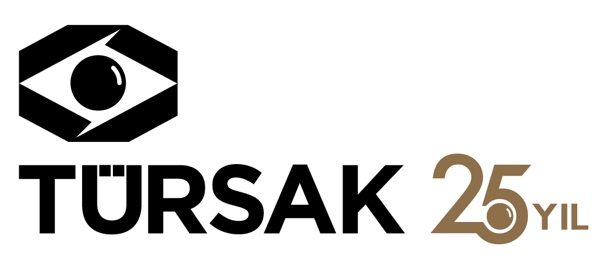 05.06.2017TÜRKİYE’NİN EN ÇOK SEVİLEN FESTİVALİ Marmara’dan Doğu Anadolu’ya Binlerce Çocuk İle BuluştuT. C. Kültür ve Turizm Bakanlığı destekleri ve Türkiye Sinema ve Audiovisuel Kültür Vakfı (TÜRSAK)’nın işbirliğiyle “Çünkü hayaller uçar, sınır tanımaz” sloganıyla yola çıkan 14. Çocuk Filmleri Festivali, Elazığ, Bingöl ve Tunceli’de 6 Bin çocuğun hayallerini sinema ile buluşturdu. Ilk olarak Elazığ’dan yola çıkan ve daha sonra Bingöl ve Tunceli’deki çocuklar ile buluşan 14. Çocuk Filmleri Festivali’nde 8 gün boyunca uluslararası ödül almış film gösterimlerinin yanı sıra Stop Motion Animasyon Atölyesi, Oyunculuk Atölyesi ve Jüri Atölyesi gerçekleştirildi. Çocukların sinemayla tanışmasını sağlayarak sinema kültürü edinmelerinde ve erken yaşta sanatsal üretim denemelerinde yol gösterici bir rol oynayan festival, Elazığ, Bingöl ve Tunceli’den sonra Eylül ayında film gösterimleri ve etkinliklerle İstanbullu çocuklarla buluşacak.Detaylı Bilgi ve Görsel İçin:ZB Medya&İletişim  TEL: 0212 2274005 | CEP: 0544 4761329 – 0546 2665144batuhanzumrut@zbiletisim.com & berksenoz@zbiletisim.com